Ώρες και ημέρες λειτουργίας της δανειστικής βιβλιοθήκης, ανά τμήμα,                                                  το διάστημα  από 1/2– 29/2/ 2024  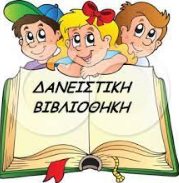 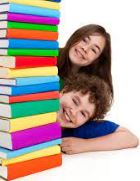 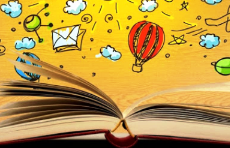 Πέμπτη1/2Παρασκευή2/2Τετάρτη7/2Πέμπτη8/2Παρασκευή9/2Τετάρτη14/2Παρασκευή16/2Τετάρτη21/2Πέμπτη22/2Παρασκευή23/2Τετάρτη28/2Πέμπτη29/23η ώρα10.00-10.20Γ1΄3η ώρα10.00-10.20        Δ1΄3η ώρα10.00-10.20Στ΄ 3η ώρα10.00-10.20Ε1΄3η ώρα10.00-10.20          Α΄3η ώρα10.00-10.20Γ1΄3η ώρα10.00-10.20        Στ΄        6η ώρα10.00-10.20Ε1΄3η ώρα10.00-10.20Α΄3η ώρα10.00-10.20Δ1΄3η ώρα10.00-10.20Γ1΄       3η ώρα10.00-10.20           Ε1΄3η ώρα10.20-10.40Γ2΄3η ώρα10.20-10.40         Δ2΄3η ώρα10.20-10.40Ε2΄3η ώρα10.20-10.40         Β΄3η ώρα10.20-10.40Γ2΄6η ώρα10.20-10.40Ε2΄3η ώρα10.20-10.40Β΄3η ώρα10.20-10.40Δ2΄3η ώρα10.20-10.40Γ2΄3η ώρα10.20-10.40Ε2΄